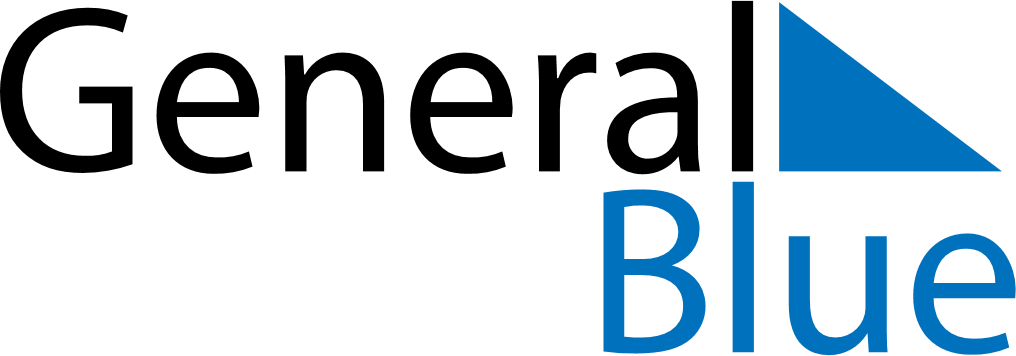 Weekly CalendarNovember 21, 2022 - November 27, 2022Weekly CalendarNovember 21, 2022 - November 27, 2022Weekly CalendarNovember 21, 2022 - November 27, 2022Weekly CalendarNovember 21, 2022 - November 27, 2022Weekly CalendarNovember 21, 2022 - November 27, 2022Weekly CalendarNovember 21, 2022 - November 27, 2022MONDAYNov 21TUESDAYNov 22WEDNESDAYNov 23THURSDAYNov 24FRIDAYNov 25SATURDAYNov 26SUNDAYNov 27